УКРАЇНАЖИТОМИРСЬКА ОБЛАСТЬНОВОГРАД-ВОЛИНСЬКА МІСЬКА РАДА  РІШЕННЯ     двадцять  четверта  сесія                                                            сьомого скликання                                    від                      № Про  погодження   структури    комунального некомерційного підприємства «Центр первинної        медико – санітарної допомоги міста  Новограда - Волинського»          Керуючись статтею 25, пунктом 30 частини першої статті 26, статтею 60 Закону України «Про місцеве самоврядування  в Україні», Законом України «Основи законодавства України про охорону здоров’я», розпорядженням Кабінету Міністрів України  від 13.06.2018 року № 420-р «Про перерозподіл деяких видатків державного бюджету, передбачених Міністерству охорони здоров´я на 2018 рік, та розподіл медичної субвенції з державного бюджету місцевим бюджетам між бюджетами міст обласного значення, районними бюджетами та бюджетами об´єднаних територіальних громад», враховуючи рішення міської ради від 16.02.2018  № 440 «Про реорганізацію комунального закладу «Центр первинної медико-санітарної допомоги міста Новограда-Волинського» шляхом перетворення в комунальне некомерційне підприємство «Центр первинної медико-санітарної допомоги міста Новограда-Волинського»,  від 19.04.2018 № 491   «Про затвердження передавального акту та Статуту  комунального некомерційного підприємства «Центр первинної медико-санітарної допомоги міста Новограда-Волинського», з метою приведення у відповідність структури комунального некомерційного підприємства «Центр первинної медико-санітарної допомоги міста Новограда-Волинського» відповідно до вимог первинного рівня надання  медичної допомоги, міська рада ВИРІШИЛА:        1. Погодити структуру   комунального некомерційного підприємства «Центр первинної медико-санітарної допомоги міста Новограда-Волинського» (додається).        2. Делегувати повноваження міської ради начальнику відділу  з  питань охорони здоров’я та медичного забезпечення міської ради  в частині погодження структури   комунального некомерційного підприємства «Центр первинної медико-санітарної допомоги міста Новограда-Волинського»          3. Рішення міської ради  від 10.11.2016 № 181  «Про затвердження Статуту комунального закладу «Центр первинної медико-санітарної допомоги міста Новограда-Волинського», визнати таким, що втратило чинність.        4. Контроль за виконанням цього рішення покласти на постійну комісію міської ради з питань соціальної політики, охорони здоров’я, освіти, культури та спорту (Федорчук В.Г.), першого заступника міського голови       Колотова С.Ю.Міський голова                                                                         В.Л. Весельський                                                                                     Додаток                                                                                    до рішення міської ради                                                                                     від                    №                                                        Структура                           комунального некомерційного підприємства                          «Центр первинної медико-санітарної допомоги                                      міста Новограда-Волинського»                                      1. Апарат управління.          2.  Інформаційно – аналітичний відділ.          3.  Адміністративно – господарський персонал.          4.  Бухгалтерія.          5.  Амбулаторія загальної практики сімейної медицини № 1.          6.  Амбулаторія загальної практики сімейної медицини № 2.          7.  Амбулаторія загальної практики сімейної медицини № 3.          8.  Амбулаторія загальної практики сімейної медицини № 4.          9.  Амбулаторія загальної практики сімейної медицини № 5.          10. Амбулаторія загальної практики сімейної медицини № 6.          11. Амбулаторія загальної практики сімейної медицини № 7.12. Профілактично-діагностичне відділення.Міський голова                                                                         В.Л. Весельський 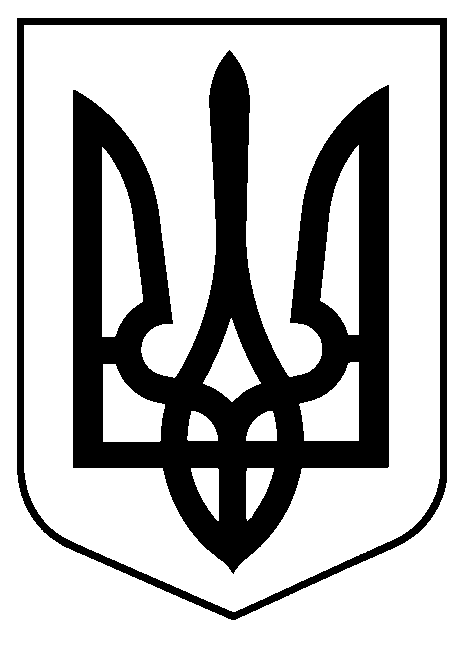 